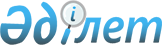 О внесении изменений и дополнения в приказ Председателя Агентства Республики Казахстан по регулированию естественных монополий от 12 июня 2006 года № 149-ОД "Об утверждении Правил утверждения предельного уровня тарифов (цен, ставок сборов) и тарифных смет на регулируемые услуги (товары, работы) субъектов естественных монополий"
					
			Утративший силу
			
			
		
					Приказ Председателя Агентства Республики Казахстан по регулированию естественных монополий от 29 ноября 2012 года № 305-ОД. Зарегистрирован в Министерстве юстиции Республики Казахстан 14 декабря 2012 года № 8197. Утратил силу приказом Председателя Агентства Республики Казахстан по регулированию естественных монополий от 17 июля 2013 года № 213-ОД

      Сноска. Приказ утратил силу приказом Председателя Агентства РК по регулированию естественных монополий от 17.07.2013 № 213-ОД (вводится в действие по истечении десяти календарных дней после дня его первого официального опубликования).      В соответствии с подпунктом 5) пункта 1 статьи 14-1 Закона Республики Казахстан от 9 июля 1998 года «О естественных монополиях и регулируемых рынках», ПРИКАЗЫВАЮ:



      1. Внести в приказ Председателя Агентства Республики Казахстан по регулированию естественных монополий от 12 июня 2006 года № 149-ОД «Об утверждении Правил утверждения предельного уровня тарифов (цен, ставок сборов) и тарифных смет на регулируемые услуги (товары, работы) субъектов естественных монополий» (зарегистрированный в Реестре государственной регистрации нормативных правовых актов за № 4287, опубликованный в «Юридической газете» 28 июля 2006 года № 139), следующие изменения и дополнение: 



      в Правилах утверждения предельного уровня тарифов (цен, ставок сборов) и тарифных смет на регулируемые услуги (товары, работы) субъектов естественных монополий, утвержденных указанным приказом:



      дополнить пунктом 3-1 в следующей редакции:

      «3-1. Проект предельного уровня тарифа (цен, ставок сборов) и тарифных смет на регулируемые услуги (товары, работы) формируется субъектами естественных монополий с учетом параметров (показателей) утвержденных инвестиционных программы (проектов) субъектов естественных монополий.»;



      пункт 4 изложить в следующей редакции:

      «4. Для целей настоящих Правил используются следующие основные понятия:

      1) базовая тарифная смета - утвержденная в установленном порядке тарифная смета на год введения предельного уровня тарифов (цен, ставок сборов);

      2) прогнозируемая тарифная смета - тарифная смета, принятая и утвержденная уполномоченным органом на каждый год среднесрочного или долгосрочного периода;

      3) компетентный орган - отраслевое министерство и (или) ведомство, для субъектов естественных монополий, оказывающих регулируемые услуги водохозяйственной системы на территории одной области и (или) канализационной системы - местные исполнительные органы, а для субъектов естественных монополий, оказывающих регулируемые услуги водохозяйственной системы на территории двух или более областей - Комитет по водным ресурсам Министерства сельского хозяйства Республики Казахстан;

      4) среднесрочный период - временной интервал более одного года до пяти лет включительно;

      5) предельный уровень тарифа (цены, ставки сбора) - максимальная величина тарифа (цены, ставки сбора) на регулируемую услугу (товар, работу) субъекта естественной монополии, утверждаемая на среднесрочный или долгосрочный период;

      6) тарифный доход - доход Субъекта от оказания регулируемых услуг (товаров, работ) по утвержденному уполномоченным органом предельному уровню тарифов (цен, ставок сборов);

      7) уполномоченный орган - государственный орган, осуществляющий руководство в сферах естественных монополий и на регулируемых рынках;

      8) долгосрочный период - временной интервал более пяти лет;

      Иные понятия и термины используемые в настоящих Правилах применяются в соответствии с законодательством Республики Казахстан о естественных монополиях и регулируемых рынках.»;



      пункт 7 изложить в следующей редакции:

      «7. Субъект естественной монополии (далее - Субъект) представляет в уполномоченный орган заявку на утверждение предельного уровня тарифов (цен, ставок сборов) за сто восемьдесят календарных дней до введения его в действие.»;



      пункт 9 изложить в следующей редакции:

      «9. Прилагаемые к заявке расчеты и обосновывающие материалы представляются с соблюдением следующих процедур:

      1) материалы заявки прошиваются, пронумеровываются, заверяются печатью и подписью руководителя Субъекта. При этом, финансовые документы подписываются первым руководителем и главным бухгалтером Субъекта, либо лицами, замещающими их, и заверяются печатью Субъекта;

      2) в качестве обосновывающих материалов представляются фактические данные о затратах за четыре квартала, предшествующие подаче заявки, и за предыдущий календарный год;

      3) с целью исключения влияния сезонных колебаний объемов на тарифы (цены, ставки сборов) в обоснование принимаются данные в расчете на год за исключением случаев, когда такой расчет нецелесообразен с позиции налогового учета;

      4) при расчете проектов тарифов (цен, ставок сборов) за базу принимаются фактические объемы регулируемых услуг (товаров, работ) за четыре квартала, предшествующие подаче заявки, или за предыдущий календарный год;

      5) при снижении объемов регулируемых услуг (товаров, работ) представляются материалы, обосновывающие и подтверждающие снижение;

      6) подготовлены в отдельности на каждый вид деятельности, осуществляемой субъектом естественной монополии.»;



      пункт 12 изложить в следующей редакции:

      «12. Проект предельного уровня тарифов (цен, ставок сборов) Субъекта рассматривается уполномоченным органом в течении ста сорока пяти календарных дней с момента подачи заявки при условии представления экономически обоснованных расчетов в соответствии с требованиями, установленными законодательством о естественных монополиях и регулируемых рынках и настоящими Правилами.»;



      пункт 14 изложить в следующей редакции:

      «14. Уполномоченный орган запрашивает дополнительную информацию у Субъекта в соответствии с подпунктом 5) статьи 7 Закона Республики Казахстан «О естественных монополиях и регулируемых рынках. 

      В случае непредставления Субъектом требуемой информации в сроки, установленные уполномоченным органом, или представления их не в полном объеме, уполномоченный орган не учитывает заявленные затраты при формировании предельного уровня тарифов (цен, ставок сборов).»;



      пункт 20 изложить в следующей редакции:

      «20. При расчете предельного уровня тарифов (цен, ставок сборов) включаются затраты, связанные с нормативными техническими потерями, утвержденными в порядке установленным законодательством о естественных монополиях и регулируемых рынках»;



      абзац второй пункта 31 изложить в следующей редакции:

      «на сверхнормативные потери, порчу, недостачу и запасы товарно-материальных ценностей на складах, другие непроизводительные расходы и потери;»;



      пункт 32 изложить в следующей редакции:

      «32. В среднесрочный (долгосрочный) период допускается утверждение предельных уровней тарифов на каждый год.»;



      пункт 34 дополнить частью третьей следующего содержания:

      «34. Уполномоченный орган по результатам проведенной экспертизы принимает решение об утверждении предельного уровня тарифов (цен, ставок сборов) и тарифных смет с указанием срока его действия. 

      Срок действия тарифов устанавливается на период не более, чем предусмотрено на реализацию Субъектом инвестиционной программы и (или) инвестиционного проекта.

      В случае истечения срока действия предельного уровня тарифа субъект естественной монополий, являющийся региональной электросетевой компанией, применяет утвержденный предельный уровень тарифа до утверждения тарифа на регулируемые услуги с применением метода сравнительного анализа.»;



      пункт 36 изложить в следующей редакции:

      «36. Решение об утверждении предельного уровня тарифов (цен, ставок сборов) и тарифных смет направляется уполномоченным органом Субъекту не позднее тридцати пяти календарных дней до введения их в действие»;



      пункт 38 изложить в следующей редакции:

      «38. Субъект доводит до сведения потребителей информацию о введении предельного уровня тарифов (цен, ставок сборов) не позднее, чем за тридцать календарных дней до введения их в действие.»;



      пункт 39 изложить в следующей редакции:

      «39. Субъект в течение пяти календарных дней представляет в уполномоченный орган информацию о факте уведомления потребителей о введении предельного уровня тарифов (цен, ставок сборов).»;



      абзац первый пункта 46 изложить в следующей редакции:

      «46. В период действия предельного уровня тарифов Субъект сокращает затраты в сторону снижения в пределах утвержденной тарифной сметы, в том числе за счет:»;



      в приложении 1 строку двадцать третью изложить в следующей редакции:

      «Доход (РБА*СП)»;



      в приложении 3 строку двадцать третью изложить в следующей редакции:

      «Доход (РБА*СП)».



      2. Департаменту стратегического планирования и сводного анализа Агентства Республики Казахстан по регулированию естественных монополий (Мартыненко А.В.) обеспечить:



      1) в установленном законодательством порядке государственную регистрацию настоящего приказа в Министерстве юстиции Республики Казахстан; 



      2) опубликование настоящего приказа на интернет-ресурсе Агентства Республики Казахстан по регулированию естественных монополий, после официального опубликования в средствах массовой информации.



      3. Департаменту административной работы Агентства Республики Казахстан по регулированию естественных монополий (Базарбаев С.П.) после государственной регистрации настоящего приказа в Министерстве юстиции Республики Казахстан:



      1) обеспечить в установленном законодательством порядке его официальное опубликование в средствах массовой информации с последующим представлением в Юридический Департамент Агентства Республики Казахстан по регулированию естественных монополий (Метенова С.С.) сведений об опубликований;



      2) довести его до сведения структурных подразделений и территориальных органов Агентства Республики Казахстан по регулированию естественных монополий.



      4. Контроль за исполнением настоящего приказа возложить на заместителя Председателя Агентства Республики Казахстан по регулированию естественных монополий Дуйсебаева А.Ж.



      5. Настоящий приказ вводится в действие по истечении десяти календарных дней после дня его первого официального опубликования.      Председатель                               М. Оспанов
					© 2012. РГП на ПХВ «Институт законодательства и правовой информации Республики Казахстан» Министерства юстиции Республики Казахстан
				